江西省工业和信息化厅厅属事业单位2024年公开招聘工作人员网上确认参加考试及打印笔试准考证操作指南　　一、网上确认参加考试（见下图所示）　　登录后，点击图示栏目“招考 –我的报名”，于右侧列表中选择专题，在“操作”项内点击“是否确认参考”，之后查看详情，详情如下：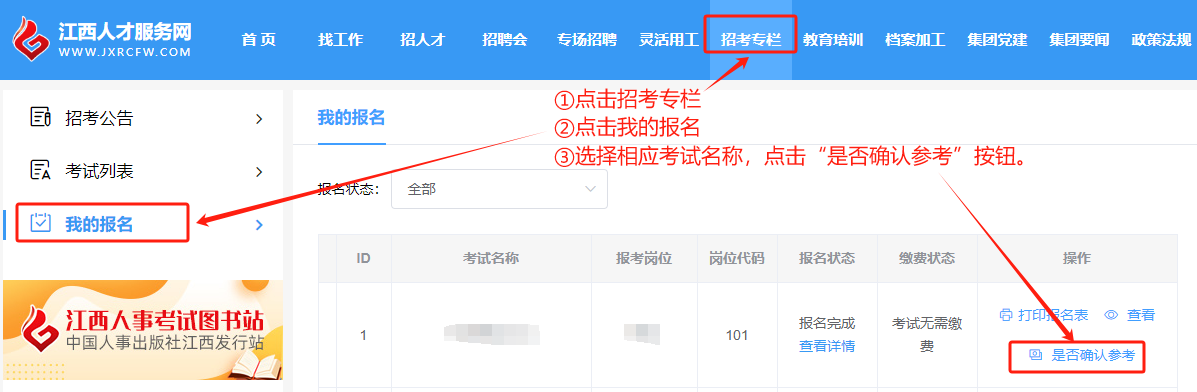 （图1-1）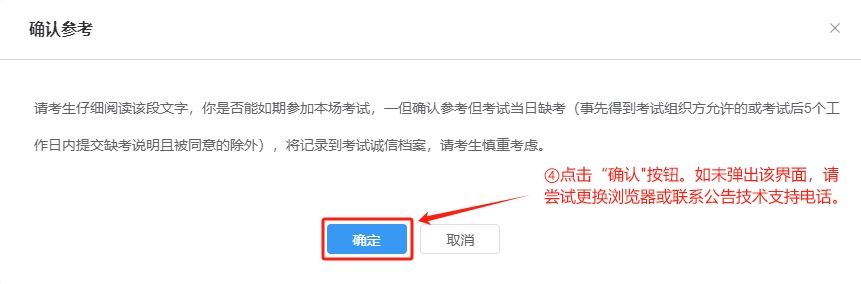 （图1-2）（内容以实际弹窗显示内容为准）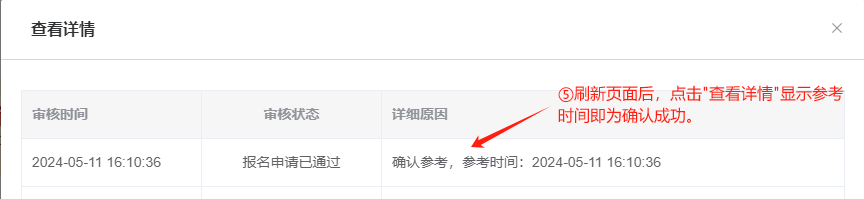 （图1-3）　　二、笔试准考证打印（见下图所示）　　确认参加考试人员可于准考证打印时段内，按下图操作。打印可以直接打印为纸质文件，也可以选择打印机为【打印为PDF】（chrome内核浏览器均内置支持），保存为电子文件。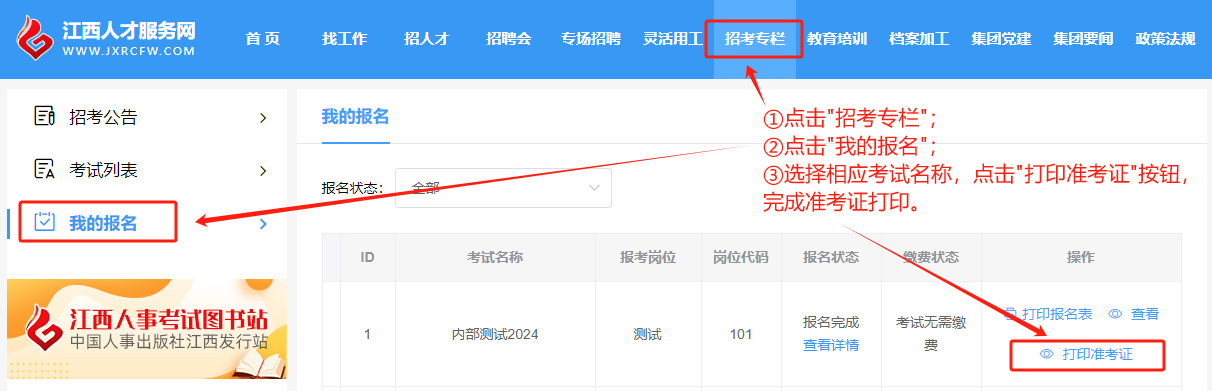 （图2-1）　　以上操作均建议于PC端使用chrome模式浏览器（例如：谷歌、360极速浏览器极速模式）完成，手机、平板可能因内核支持问题，导致弹窗不能出现。